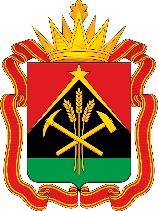 ПРАВИТЕЛЬСТВО КЕМЕРОВСКОЙ ОБЛАСТИ - КУЗБАССАПОСТАНОВЛЕНИЕот «  11  »  ноября  2020  г.  №  667г. КемеровоОб утверждении Порядка предоставления субсидий юридическим лицам (за исключением субсидий государственным учреждениям Кемеровской области - Кузбасса), индивидуальным предпринимателям, физическим лицам – производителям товаров, работ, услуг на компенсацию расходов на приобретение детского горнолыжного инвентаря и снаряжения В соответствии со статьей 78 Бюджетного кодекса Российской Федерации, постановлением Правительства Российской Федерации от 18.09.2020 № 1492 «Об общих требованиях к нормативным правовым актам, муниципальным правовым актам, регулирующим предоставление субсидий, в том числе грантов в форме субсидий, юридическим лицам, индивидуальным предпринимателям, а также физическим лицам - производителям товаров, работ, услуг, и о признании утратившими силу некоторых актов Правительства Российской Федерации и отдельных положений   некоторых актов Правительства Российской Федерации», статьей 16 Закона Кемеровской области – Кузбасса от 11.12.2019 № 137-ОЗ «Об   областном   бюджете   на   2020 год   и  на плановый период 2021 и 2022 годов», в целях реализации государственной программы Кемеровской области – Кузбасса   «Молодежь,   спорт   и   туризм   Кузбасса» на 2014 - 2024 годы, утвержденной постановлением Коллегии Администрации Кемеровской области от 25.10.2013 № 466, Правительство Кемеровской области – Кузбасса п о с т а н о в л я е т:1. Утвердить прилагаемый Порядок предоставления субсидий юридическим лицам (за исключением субсидий государственным учреждениям Кемеровской области – Кузбасса), индивидуальным предпринимателям, физическим лицам – производителям товаров, работ, услуг на компенсацию расходов на приобретение детского горнолыжного инвентаря и снаряжения. 2. Настоящее постановление подлежит опубликованию на сайте «Электронный бюллетень Правительства Кемеровской области – Кузбасса». 3. Контроль за исполнением настоящего постановления возложить на заместителя Губернатора Кемеровской области – Кузбасса (по вопросам культуры, спорта и туризма) Алексеева С.И.УТВЕРЖДЕНпостановлением Правительства Кемеровской области - Кузбасса                                                                от 11 ноября 2020 г. № 667ПОРЯДОК предоставления субсидий
юридическим лицам (за исключением субсидий государственным учреждениям Кемеровской области - Кузбасса), индивидуальным предпринимателям, физическим лицам – производителям товаров, работ, услуг на компенсацию расходов на приобретение детского горнолыжного инвентаря и снаряжения 1. Общие положения 1.1. Настоящий Порядок устанавливает цели, условия и порядок  предоставления за счет средств бюджета Кемеровской области – Кузбасса субсидий юридическим лицам (за исключением субсидий государственным учреждениям Кемеровской области – Кузбасса), индивидуальным предпринимателям, физическим лицам – производителям товаров, работ, услуг на компенсацию расходов на приобретение детского горнолыжного инвентаря и снаряжения (далее – субсидии).1.2. Цель предоставления субсидий – компенсация расходов на приобретение детского горнолыжного инвентаря и снаряжения в рамках реализации государственной программы Кемеровской области - Кузбасса «Молодежь, спорт и туризм Кузбасса» на 2014-2024 годы, утвержденной постановлением Коллегии Администрации Кемеровской области от 25.10.2013 № 466 (далее – Государственная программа).1.3. Субсидия предоставляется юридическим лицам (за исключением государственных учреждений Кемеровской области – Кузбасса), индивидуальным предпринимателям, физическим лицам - производителям товаров, работ, услуг, зарегистрированным на территории Российской Федерации и осуществляющим на территории Кемеровской области – Кузбасса деятельность по содержанию и обслуживанию горнолыжных комплексов, и/или перевозке пассажиров фуникулерами, подвесными канатными дорогами и лыжными подъемниками, и/или обучению технике горнолыжного катания, и/или прокату горнолыжного инвентаря и снаряжения.1.4. Министерство туризма и молодежной политики Кузбасса (далее – Министерство) является главным распорядителем, до которого в соответствии с законом Кемеровской области - Кузбасса об областном бюджете на соответствующий финансовый год и на плановый период как до получателя бюджетных средств доведены в установленном порядке лимиты бюджетных обязательств на компенсацию расходов на приобретение детского горнолыжного инвентаря и снаряжения в рамках Государственной программы.1.5. Сведения о субсидии размещены на едином портале бюджетной системы Российской Федерации в информационно-телекоммуникационной сети «Интернет» budget.gov.ru (в разделе единого портала) при формировании проекта Закона Кемеровской области - Кузбасса от 23.06.2020 № 65-ОЗ «О внесении изменений в Закон Кемеровской области - Кузбасса «Об областном бюджете на 2020 год и на плановый период 2021 и 
2022 годов».2. Условия и порядок предоставления субсидий2.1. Субсидии предоставляются на компенсацию расходов на приобретение детского горнолыжного инвентаря и снаряжения, а именно:горные лыжи (длина 90 – 150 см);доски для сноуборда (длина 110 – 140 см);горнолыжные палки;крепления;горнолыжные ботинки (размеры 24 – 35 (RU), 18 – 25 (EU);ботинки для сноуборда (размеры 24 – 35 (RU), 18 – 25 (EU);шлемы;защитные очки;локтевая и коленная защита.2.2. Субсидии предоставляются на компенсацию расходов, фактически произведенных не ранее 1 января года подачи заявки, по договорам на приобретение детского горнолыжного инвентаря и снаряжения, обязательства по которым заявителем исполнены и оплачены.2.3. Субсидия предоставляется в размере до 100 процентов от произведенных расходов, но не более 3 000 000 рублей на одного заявителя.Минимальный размер испрашиваемой субсидии составляет 900 000 руб.Размер субсидии определяется в зависимости от количества поданных заявок, сумм, заявленных к компенсации, и общего размера лимитов бюджетных обязательств, утвержденных в установленном порядке на предоставление субсидии.В случае подачи документов и принятия решений о предоставлении субсидий на сумму, превышающую доведенный лимит бюджетных обязательств, субсидия предоставляется в пропорционально уменьшенном всем заявителям размере. 2.4. Требования, которым заявитель должен соответствовать на первое число месяца подачи документов: а) заявитель должен быть зарегистрирован на территории Российской Федерации;б) виды деятельности заявителя, содержащиеся в Едином государственном реестре юридических лиц или Едином государственном реестре индивидуальных предпринимателей, должны подпадать под указанные в пункте 1.3 настоящего Порядка;в) у заявителя должна отсутствовать неисполненная обязанность по уплате налогов, сборов, страховых взносов, пеней, штрафов, процентов, подлежащих уплате в соответствии с законодательством Российской Федерации о налогах и сборах;г) заявитель – юридическое лицо не должен находиться в процессе реорганизации, ликвидации, в отношении него не введена процедура банкротства, его деятельность не приостановлена в порядке, предусмотренном законодательством Российской Федерации, заявители - индивидуальные предприниматели не должны прекратить деятельность в качестве индивидуального предпринимателя;д) заявитель не является иностранным юридическим лицом, а также российским юридическим лицом, в уставном (складочном) капитале которого доля участия иностранных юридических лиц, местом регистрации которых является государство или территория, включенные в утвержденный Министерством финансов Российской Федерации перечень государств и территорий, предоставляющих льготный налоговый режим налогообложения и (или) не предусматривающих раскрытия и предоставления информации при проведении финансовых операций (офшорные зоны) в отношении таких юридических лиц, в совокупности превышает 50 процентов;е) у заявителя отсутствует просроченная задолженность по возврату в областной бюджет субсидий, бюджетных инвестиций, предоставленных в том числе в соответствии с иными правовыми актами, и иная просроченная задолженность перед областным бюджетом;ж) заявитель не должен получать средства из областного бюджета в соответствии с правовым актом, на основании иных нормативных правовых актов или муниципальных правовых актов на цели, указанные в пункте 1.2 настоящего Порядка;з) в реестре дисквалифицированных лиц отсутствуют сведения о дисквалифицированных руководителе, членах коллегиального исполнительного органа, лице, исполняющем функции единоличного исполнительного органа, или главном бухгалтере заявителя, являющегося юридическим лицом, об индивидуальном предпринимателе и о физическом лице - производителе товаров, работ, услуг, являющихся заявителями.2.5. Прием документов на предоставление субсидий проводится 1 раз в год в третьем – четвертом кварталах.Информация о сроке приема документов размещается Министерством не позднее чем за 10 рабочих дней до его начала на официальном сайте Министерства (www.mtmp42.ru) в информационно-телекоммуникационной сети «Интернет». Срок подачи документов составляет 10 рабочих дней со дня начала их приема.2.6. Для получения субсидий заявитель представляет в Министерство по адресу: г. Кемерово, ул. Красная, д. 4 на бумажном носителе следующие документы:а) заявление о предоставлении  субсидии на компенсацию расходов на приобретение детского горнолыжного инвентаря и снаряжения по форме согласно приложению № 1 к настоящему Порядку;б)  справку об исполнении налогоплательщиком (плательщиком сбора, плательщиком страховых взносов, налоговым агентом) обязанности по уплате налогов, сборов, страховых взносов, пеней, штрафов, процентов, выданную налоговым органом по состоянию на первое число месяца подачи документов;в) копии документов, подтверждающих фактически произведенные расходы на приобретение детского горнолыжного инвентаря и снаряжения (копии договоров на приобретение, платежных поручений и/или кассовых ордеров);г) копии документов, подтверждающих постановку детского горнолыжного инвентаря и снаряжения на баланс (акты о приеме-передаче объекта основных средств, инвентарные карточки объекта основных средств или иные аналогичные документы);д) письмо исполнительно-распорядительного органа муниципального образования Кемеровской области – Кузбасса о готовности к заключению соглашения о безвозмездном проведении занятий по основам катания на горных лыжах/сноуборде для обучающихся образовательных организаций (далее - соглашение о безвозмездном проведении занятий) с заявителем в случае принятия решения о предоставлении ему субсидии;е) согласие на обработку персональных данных по форме, утвержденной Министерством (для индивидуальных предпринимателей и физических лиц);ж) документы, подтверждающие полномочия лица, подписавшего заявление и/или заверившего копии документов, в том числе  доверенность, совершенная в простой письменной форме;з) список лиц, включающий в себя сведения (фамилия, имя, отчество (при наличии), дата рождения, место рождения) о руководителе, членах коллегиального исполнительного органа, лице, исполняющем функции единоличного исполнительного органа, или главном бухгалтере (для юридических лиц);и) справки, выданные налоговым органом, об отсутствии в реестре дисквалифицированных лиц сведений в отношении руководителя, членов коллегиального исполнительного органа, лица, исполняющего функции единоличного исполнительного органа, или главного бухгалтера (для юридических лиц), индивидуального предпринимателя и физического лица.Обработка персональных данных при проверке и хранении представленных документов осуществляется в соответствии с Федеральным законом от 27.07.2006 № 152-ФЗ «О персональных данных».2.8. Не подлежат приему документы, имеющие подчистки либо приписки, зачеркнутые слова по тексту, документы, исполненные карандашом, а также документы с повреждениями (бумаги), которые не позволяют читать текст и определять его полное или частичное смысловое содержание (отсутствие части слов, цифр или предложений).2.9. Министерство рассматривает поступившие заявки в течение 20 рабочих дней со дня окончания срока приема документов. Рассмотрение документов осуществляется рабочей группой, состав которой утверждается приказом Министерства. 2.10. Заявитель вправе в любое время отозвать свое заявление, направив письменное уведомление в Министерство.2.11. Основаниями для отказа в предоставлении субсидий являются:несоответствие заявителя требованиям, установленным пунктом 2.4 настоящего Порядка;непредставление документов, указанных в пункте 2.6 настоящего Порядка, или представление не в полном объеме;недостоверность представленной информации;отсутствие в представленных документах подписей, оттиска печати (при наличии печати у заявителя), дат, несоответствие форм представленных документов формам документов, установленным действующим законодательством;наличие в представленных документах исправлений, технических ошибок (описок, опечаток, арифметических ошибок, приведших к несоответствию сведений).2.12.  Министерство принимает решение о предоставлении субсидии либо об отказе в предоставлении субсидии по результатам рассмотрения документов рабочей группой.В течение 5 рабочих дней со дня принятия решения Министерство направляет заявителям уведомление о предоставлении субсидии либо об отказе в предоставлении субсидии (с указанием причины отказа), а также размещает информацию о принятых решениях на официальном сайте Министерства в информационно-телекоммуникационной сети «Интернет».2.13. В течение 10 рабочих дней со дня принятия решения о предоставлении субсидии получатель субсидии и исполнительно-распорядительный орган муниципального образования Кемеровской 
области – Кузбасса, указанный в подпункте «д» пункта 2.6 настоящего Порядка, заключают соглашение о безвозмездном проведении занятий по форме согласно приложению № 2 к настоящему Порядку. Получатель субсидии направляет в Министерство копию  соглашения о безвозмездном проведении занятий в течение 3 рабочих дней со дня его заключения.В соглашении о безвозмездном проведении занятий устанавливаются обязанность получателя субсидии безвозмездно проводить занятия для обучающихся образовательных организаций по обучению основам катания на горных лыжах/сноуборде, обеспечивая безопасность их катания, определяется объем услуг (чел./час.), расписание занятий, продолжительность одного занятия, количество обучающихся на каждом занятии, общий период оказания услуг.  Объем услуг определяется по формуле:объем услуг (чел./час) = размер субсидии / средняя стоимость 1 часа обучения 1 обучающегося образовательных организаций.Средняя стоимость 1 часа обучения 1 обучающегося образовательных организаций основам катания на горных лыжах/сноуборде в целях настоящего Порядка составляет 1500 рублей. 2.14. В течение 10 рабочих дней со дня получения копии  соглашения о безвозмездном проведении занятий Министерство и получатель субсидии заключают соглашение на основании типовой формы, утвержденной органом исполнительной власти Кемеровской области – Кузбасса, обеспечивающим разработку и реализацию единой финансовой политики на территории Кемеровской области – Кузбасса (далее – соглашение о предоставлении субсидии).В соглашение о предоставлении субсидии включается условие о согласовании новых условий соглашения о предоставлении субсидии или о расторжении соглашения о предоставлении субсидии при недостижении согласия по новым условиям в случае уменьшения Министерству ранее доведенных лимитов бюджетных обязательств, указанных в пункте 1.4 настоящего Порядка, приводящего к невозможности предоставления субсидии в размере, определенном соглашением о предоставлении субсидии.2.15. Субсидия перечисляется на основании соглашения о предоставлении субсидии с лицевого счета Министерства на расчетные счета получателей субсидии, открытые в кредитных организациях, не позднее 10 рабочих дней со дня подписания соглашения о предоставлении субсидии.2.16. В случае невозможности предоставления субсидии в текущем финансовом году в связи с недостаточностью лимитов бюджетных обязательств субсидия предоставляется в следующем финансовом году без повторной проверки на соответствие заявителя и представленных документов требованиям, установленным пунктами 2.4, 2.6 настоящего Порядка, за исключением подпункта «г» пункта 2.4 настоящего Порядка. 2.17. Результатами предоставления субсидии являются:а) выполнение получателем субсидии обязательств, предусмотренных соглашением о безвозмездном проведении занятий, по объему услуг, общему периоду оказания услуг;б) рост налоговых поступлений в консолидированный бюджет Кемеровской области – Кузбасса от деятельности получателя субсидии за 2021 год в значении не менее 30 процентов по отношению к 2020 году.3. Требования к отчетности3.1. Получатель субсидии представляет в Министерство отчет о достижении результата предоставления субсидии (далее - отчет) по форме, прилагаемой к соглашению о предоставлении субсидии.Отчет представляется раздельно за 2020 год и последующие годы вплоть до года, в котором будет достигнут объем оказанных услуг (чел./час), установленный соглашением о безвозмездном проведении занятий.К отчету прилагаются акты оказанных услуг за отчетный год, подписанные получателем субсидии и исполнительно-распорядительным органом муниципального образования Кемеровской области – Кузбасса, с которым заключено соглашение о безвозмездном проведении занятий, и документы, подтверждающие оплату налогов (платежные поручения, чеки-ордера) за предшествующий и отчетный годы.3.2. Срок представления указанных в пункте 3.1 настоящего Порядка отчета и подтверждающих документов – 31 августа года, следующего за отчетным.3.3. В отчете отражаются сведения об объеме оказанных услуг по проведению занятий по основам катания на горных лыжах/сноуборде для обучающихся образовательных организаций (чел/час), общие суммы уплаченных получателем субсидии налогов и сборов в бюджет Кемеровской области – Кузбасса за предшествующий и отчетный годы (раздельно по годам) и процентное соотношение данных сумм (в сторону увеличения или уменьшения). 4. Требования об осуществлении контроля за соблюдением условий, целей и порядка предоставления субсидий, ответственности за их нарушение4.1. Министерство и уполномоченный орган государственного финансового контроля осуществляют обязательную проверку соблюдения условий, целей и порядка предоставления субсидий получателями субсидий.4.2. Контроль за представлением получателем субсидии отчета и подтверждающих документов осуществляется Министерством.При непредставления отчета и (или) подтверждающих документов Министерство в течение 5 рабочих дней после истечения срока, установленного пунктом 3.2 настоящего Порядка, составляет справку, в которой отражается факт выявленного нарушения. В случае непредставления получателем субсидии указанных 
в пункте 3.1 настоящего Порядка отчета и (или) подтверждающих документов в срок, установленный пунктом 3.2 настоящего Порядка, субсидия подлежит возврату в полном объеме в бюджет Кемеровской области – Кузбасса в срок, установленный пунктом 4.5 настоящего Порядка.4.3. Контроль за достижением результата предоставления субсидии осуществляется Министерством.В течение 20 рабочих дней со дня получения отчета и подтверждающих документов Министерство проводит оценку достижения результата предоставления субсидии, указанного в пункте 2.17 настоящего Порядка, и по результатам оценки составляет справку. 4.4. В случае установления факта недостижения результата предоставления субсидии субсидия подлежит возврату в полном объеме или частично в бюджет Кемеровской области – Кузбасса в срок, установленный пунктом 4.5 настоящего Порядка.Объем субсидии, подлежащий возврату, рассчитывается по формуле:Vвозврата = (Vсубсидии x D), где:Vвозврата – объем возврата субсидии;Vсубсидии – объем предоставленной субсидии;D – индекс, отражающий уровень недостижения показателя результативности. Индекс, отражающий уровень недостижения показателя результативности (D), определяется по формуле:D = 1 – Тдостиг.  / Sплан., где:Тдостиг. – фактически достигнутое значение результата предоставления субсидии за отчетный год;Sплан. – плановое значение результата предоставления субсидии, установленное соглашением о предоставлении субсидии.4.5. В течение 5 рабочих дней со дня составления справки  Министерство принимает решение о возврате субсидии (полностью или частично) и направляет получателю субсидии уведомление в письменной форме с требованием о возврате полученной субсидии (полностью или частично) в бюджет Кемеровской области – Кузбасса.Срок возврата субсидии составляет 30 календарных дней со дня направления уведомления.Возврат субсидии осуществляется получателем субсидии путем перечисления денежных средств на счет Министерства.В случае непоступления или неполного поступления денежных средств Министерство принимает меры по взысканию задолженности по возврату субсидии в судебном порядке.4.6. Получатель субсидии несет ответственность за достоверность сведений, содержащихся в представленных документах, в соответствии с законодательством Российской Федерации. 4.7. Министерство, получатель субсидии несут иную предусмотренную законодательством Российской Федерации ответственность за нарушение условий и порядка предоставления субсидии.  Приложение № 1к Порядку предоставления субсидий юридическим лицам (за исключением субсидий государственным учреждениям Кемеровской области – Кузбасса), индивидуальным предпринимателям, физическим лицам – производителям товаров, работ, услуг на компенсацию расходов на приобретение детского горнолыжного инвентаря и снаряженияПриложение № 2к Порядку предоставления субсидий юридическим лицам 
(за исключением субсидий государственным учреждениям Кемеровской области – Кузбасса), индивидуальным предпринимателям, физическим лицам – производителям товаров, работ, услуг на компенсацию расходов на приобретение детского горнолыжного инвентаря и снаряженияСОГЛАШЕНИЕ о безвозмездном проведении занятий по основам катания на горных лыжах/сноуборде для обучающихся образовательных организаций	  _____________________________________ (наименование юридического лица, фамилия, имя, отчество (при наличии) индивидуального предпринимателя или физического лица – производителя товаров, работ, услуг), именуемое в дальнейшем «Исполнитель», в лице _______________________________ (наименование должности, а также фамилия, имя, отчество (при наличии) лица, представляющего Получателя, или уполномоченного им лица, фамилия, имя, отчество (при наличии) индивидуального предпринимателя или физического лица – производителя товаров, работ, услуг), действующего на основании ________________________________________________(реквизиты устава юридического лица, свидетельства о государственной регистрации индивидуального предпринимателя, паспорта физического лица, доверенности), с одной стороны, и ______________________________ (наименование исполнительно-распорядительного органа муниципального образования Кемеровской области – Кузбасса), именуемая в дальнейшем «Администрация», в лице _____________________________(наименование должности, а также фамилия, имя, отчество (при наличии) лица, представляющего Администрацию), действующего на основании _____________________________________________ (реквизиты положения об Администрации или доверенности), с другой стороны, далее именуемые «Стороны», в соответствии с Порядком предоставления субсидий юридическим лицам (за исключением субсидий государственным учреждениям Кемеровской области – Кузбасса), индивидуальным предпринимателям, физическим лицам – производителям товаров, работ, услуг на компенсацию расходов на приобретение детского горнолыжного инвентаря и снаряжения, утвержденным постановлением Правительства Кемеровской области – Кузбасса от _______________ № ____ (далее – Порядок предоставления субсидий),  заключили настоящее Соглашение о нижеследующем.Предмет СоглашенияПредметом настоящего Соглашения является предоставление Исполнителем безвозмездных услуг по проведению групповых практических занятий по основам катания на горных лыжах/сноуборде (далее - занятия) в объеме _____ чел./час для обучающихся общеобразовательных организаций Кемеровской области – Кузбасса (далее - обучающихся) в рамках факультативных занятий.Порядок и сроки оказания услугИсполнитель оказывает услуги лично либо с привлечением инструкторов по горнолыжному спорту/сноуборду, оставаясь ответственным за их действия как за свои собственные.Исполнитель гарантирует, что он и/или привлеченный им инструктор соответствует одному из следующих требований:наличие действующего удостоверения Национальной лиги инструкторов по горнолыжному спорту либо сноуборду либо наличие образования тренера по горным лыжам либо сноуборду;наличие высшего образования либо среднего профессионального образования в области физической культуры и спорта.Место оказания услуг: Кемеровская область - Кузбасс, ___________________.Периодичность проведения групповых практических занятий: _____________________.Продолжительность 1 группового практического занятия: не менее 1 часа.Срок оказания услуг по настоящему Соглашению с ________2020 г. по ________20___г.2.6. Критериями качества предоставляемых Исполнителем услуг являются: отсутствие несчастных случаев во время занятий, овладение обучающимися знаниями, умениями и навыками безопасного катания на горных лыжах/сноуборде.3. Права и обязанности Сторон3.1. Исполнитель обязан:3.1.1. Предоставить услуги в порядке объеме и сроки, предусмотренные настоящим Соглашением.3.1.2. Обеспечить: оказание услуг инструктором, отвечающим установленным пунктом 2.1 настоящего Соглашения требованиям к инструктору по горнолыжному спорту/сноуборду;соблюдение требований безопасности при проведении занятий на горнолыжных объектах, в том числе проводить инструктаж обучающихся; предоставление обучающимся горнолыжного инвентаря и снаряжения, отвечающего требованиям безопасности;оценку и контроль состояния снежного покрова горнолыжных склонов, мониторинг лавинной опасности и метеорологической обстановки; оперативно реагировать на нештатные ситуации и применять необходимые меры для устранения или снижения опасности для обучающихся по время занятий.3.1.4. Информировать в течение 5 рабочих дней Администрацию и Министерство туризма и молодежной политики Кузбасса о наступлении обстоятельств, влияющих на выполнение Исполнителем обязательств по настоящему Соглашению.3.1.5. Составлять и своевременно направлять Администрации акты об оказании услуг.3.2. Исполнитель вправе:3.2.1. Самостоятельно определять состав групп обучающихся в зависимости от возраста, навыков катания на основании списка обучающихся, представленного Администрацией.3.2.2. Получать от Администрации разъяснения по всем вопросам, возникающим в ходе оказания услуг, и любую дополнительную информацию, необходимую для выполнения своих обязательств по настоящему Соглашению.3.2.3. Изменять расписание занятий в связи с проведением спортивных мероприятий, ремонтных, аварийных и иных технических работ.3.3. Администрация обязана:3.3.1. Формировать и направлять Исполнителю список обучающихся на горнолыжный сезон в течение 10 рабочих дней со дня заключения соглашения. Список обучающихся может быть скорректирован по  соглашению Сторон.3.3.2. Организовать доставку обучающихся к месту проведения групповых практических занятий в сопровождении ответственного лица, а также в обратном направлении после завершения групповых практических занятий.3.3.3. Оказывать Исполнителю содействие в исполнении обязанностей, в том числе:3.3.3.1. Подписать акт об оказании услуг в срок, установленный 
пунктом 4.1 настоящего Соглашения, либо предоставить мотивированный отказ в письменном виде в этот же срок.3.3.3.2. В случае досрочного оказания услуг Исполнителем досрочно принять услуги.3.4. Администрация вправе в любое время проверять ход и качество оказываемых услуг по настоящему Соглашению, в том числе с применением фото- и видеоаппаратуры, не вмешиваясь при этом в деятельность Исполнителя.4. Порядок сдачи-приема оказанных услуг4.1. По окончании каждого календарного месяца оказания услуг Исполнитель составляет и направляет в адрес Администрации акт об оказании услуг, после получения которого Администрация не позднее 
5 рабочих дней обязана принять результат оказанных услуг и подписать акт об оказании услуг либо в этот же срок представить мотивированный отказ от подписания акта в письменном виде.4.2. Недостатки при оказании услуг должны быть отражены в акте об оказании услуг.5. Ответственность Сторон и форс-мажорные обстоятельства5.1. За неисполнение или ненадлежащее исполнение обязательств по настоящему Соглашению Стороны несут ответственность, предусмотренную действующим законодательством Российской Федерации.5.2. Стороны освобождаются от ответственности за частичное или полное неисполнение обязательств по настоящему Соглашению, если это неисполнение явилось следствием обстоятельств непреодолимой силы, возникших после заключения настоящего Соглашения в результате обстоятельств чрезвычайного характера, которые Стороны не могли предвидеть или предотвратить.5.3. При наступлении обстоятельств, указанных в пункте 5.2 настоящего Соглашения, каждая Сторона должна без промедления известить о них в письменном виде другую Сторону.5.4. Извещение должно содержать данные о характере обстоятельств, а также официальные документы, удостоверяющие наличие этих обстоятельств и, по возможности, дающие оценку их влияния на возможность исполнения Стороной своих обязательств по настоящему Соглашению.5.5. В случае наступления обстоятельств, предусмотренных в пункте 5.2 настоящего Соглашения, срок исполнения Стороной обязательств по настоящему Соглашению отодвигается соразмерно времени, в течение которого действуют эти обстоятельства и их последствия.5.6. Если наступившие обстоятельства, перечисленные в пункте 5.2 настоящего Соглашения, и их последствия продолжают действовать более 
2 месяцев, Стороны проводят дополнительные переговоры для выявления приемлемых альтернативных способов исполнения настоящего Соглашения.6. Срок действия Соглашения. Порядок расторжения Соглашения6.1. Настоящее Соглашение вступает в силу с момента подписания его Сторонами и действует до момента исполнения Сторонами всех взятых на себя обязательств.6.2. Стороны вправе при достижении Исполнителем объема оказанных услуг (чел./час.), установленного в пункте 1.1 настоящего Соглашения, до окончания срока оказания услуг, установленного пунктом 2.5 настоящего Соглашения, досрочно расторгнуть настоящее Соглашение по взаимному соглашению.6.3. Соглашение подлежит досрочному расторжению в одностороннем внесудебном порядке в случае:оказания услуг, не соответствующих требованиям к качеству;неоказания услуг на протяжении 1 месяца;  непредставления акта об оказанных услугах в течение месяца с момента истечения срока его представления, установленного пунктом 4.1 настоящего Соглашения.6.4. Сторона – инициатор расторжения Соглашения должна направить другой Стороне письменное уведомление о расторжении Соглашения в одностороннем порядке.  Соглашение будет считаться расторгнутым с даты, указанной в уведомлении о расторжении Соглашения.7. Разрешение споров7.1. Все споры и разногласия, которые могут возникнуть при исполнении настоящего Соглашения, Стороны будут стремиться разрешать путем переговоров.7.2. Споры, не урегулированные путем переговоров, разрешаются в судебном порядке, установленном действующим законодательством Российской Федерации.Обязательный досудебный порядок урегулирования споров является обязательным для Сторон.Срок рассмотрения претензии – 10 рабочих дней со дня ее получения.8. Заключительные положения8.1.  Условия настоящего Соглашения могут быть изменены или дополнены по взаимному согласию Сторон путем подписания Сторонами письменного соглашения.8.2. Стороны обязуются письменно извещать друг друга об изменении своих адресов, наименований, фамилии, имени, отчества (индивидуального предпринимателя, физического лица), платежных реквизитов, телефонов, адресов электронной почты в течение 3 дней с момента таких изменений.8.3. Настоящее Соглашение составлено в 3 экземплярах, имеющих равную юридическую силу, по одному для каждой из Сторон.8.4. Во всем остальном, что не урегулировано настоящим Соглашением, Стороны руководствуются действующим законодательством Российской Федерации.9. Реквизиты и подписи СторонИсполнитель:______________________________Место нахождения: ______________________________ИНН/КПП ______________________________ Платежные реквизиты: ______________________________Тел. ______________________________Адрес электронной почты ______________________________________________/______________         (подпись)            (Ф.И.О.)                                              Администрация:______________________________Место нахождения: ______________________________ИНН/КПП ______________________________ Платежные реквизиты: ______________________________Тел. ______________________________Адрес электронной почты ______________________________________________/______________         (подпись)            (Ф.И.О.)             И.о. Губернатора Кемеровской области – Кузбасса                                                                                                                                                                                                                                                                                                                                 В.Н. ТелегинВ Министерство туризма и молодежной политики КузбассаЗАЯВЛЕНИЕ
о предоставлении субсидии на компенсацию расходов на приобретение детского горнолыжного инвентаря и снаряженияЗАЯВЛЕНИЕ
о предоставлении субсидии на компенсацию расходов на приобретение детского горнолыжного инвентаря и снаряжения(наименование юридического лица (полностью), Ф.И.О. индивидуального предпринимателя)_______________________________________________________________(наименование юридического лица (полностью), Ф.И.О. индивидуального предпринимателя)_______________________________________________________________просит предоставить субсидию на компенсацию расходов на приобретение детского горнолыжного инвентаря и снаряжения в сумме ______________ рублей.просит предоставить субсидию на компенсацию расходов на приобретение детского горнолыжного инвентаря и снаряжения в сумме ______________ рублей.